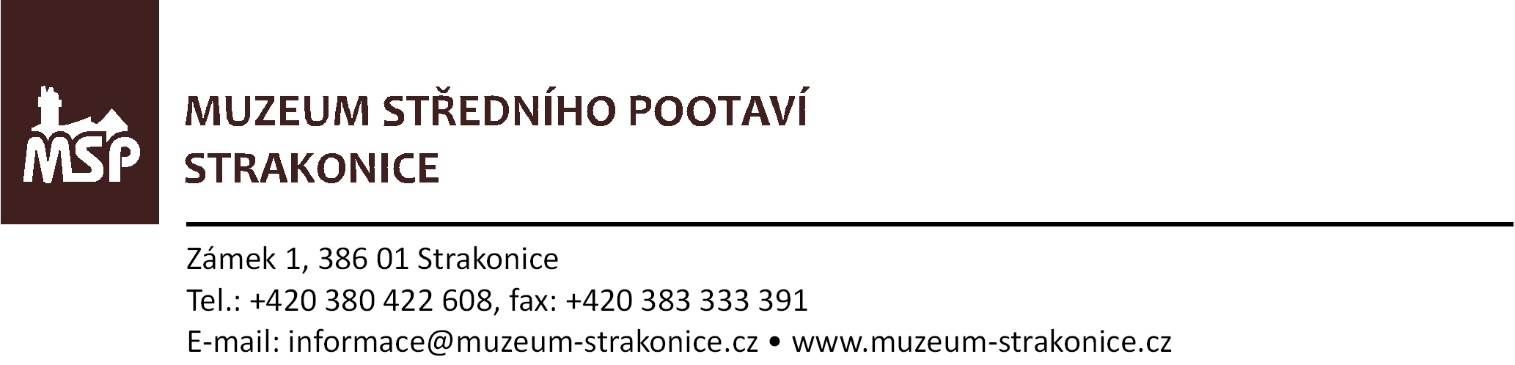 SMLOUVA O DÍLOč. 135/2019/02-MKMuzeum Středního Pootaví Strakonicese sídlem Zámek 1, 386 01 StrakoniceIČO: 00072150zastoupené ve věcech smluvních: PhDr. Ivanou Říhovou, ředitelkouzastoupené ve věci předání/převzetí předmětu smlouvy: ……………… konzervátorkoudále též „objednatel“aZuzana Červenkováse sídlem Bakov 10, 547 01 StudniceIČO: 18854176dále též „zhotovitel“společně též „smluvní strany“uzavírají níže uvedeného dne, měsíce a roku ve smyslu ustanovení § 2586 a násl. zákona č. 89/2012 Sb., občanský zákoník, ve znění pozdějších předpisů, tuto smlouvu o dílo (dále též „smlouva“)PreambuleZhotovitel prohlašuje, že má minimálně pětiletou praxi v oboru restaurování děl z oboru výtvarných umění, která nejsou kulturními památkami nebo jejich částmi, ale jsou uložena ve sbírkách muzeí a galerií nebo se jedná o předměty kulturní hodnoty, je držitelem příslušné licence Ministerstva kultury ČR a je způsobilý k provedení prací, tvořících předmět této smlouvy.Čl. IÚvodní ustanoveníSmluvní strany prohlašují, že jsou způsobilé uzavřít tuto smlouvu.Touto smlouvou se zhotovitel zavazuje pro objednatele provést v čl. II. popsané dílo za sjednanou cenu a na svůj náklad a své nebezpečí a objednatel se zavazuje dílo převzít a zaplatit za něj sjednanou cenu.Čl. IIPředmět smlouvyZhotovitel se zavazuje provést pro objednatele následující dílo restaurování sbírkového předmětu řádové korouhve (včetně příslušné žerdě s hlavicí) přírůstkové číslo 97/2019 v rozsahu uvedeném v Restaurátorském záměru ze dne 15. 11. 2019, který byl schválen ředitelkou PhDr. Ivanou Říhovou a je uložen u pověřeného pracovníka objednatele Bc. Kateřiny Šmídové.Čl. IIIDoba plněníProvedení díla a jeho předání objednateli bude realizováno do 30. 10. 2020. K předání předmětů, na nichž má být dílo provedeno, dojde nejpozději do 31. 1. 2020.Zhotovitel je povinen práce přerušit na základě rozhodnutí objednatele a dále v případě, že zjistí při provádění díla skryté překážky znemožňující jeho provedení dohodnutým způsobem. Tuto skutečnost je zhotovitel povinen oznámit bezodkladně, nejpozději do 2 dnů objednateli a obě strany uzavřou dohodu o změně provedení díla a podmínkách jeho provedení. Zhotovitel se zavazuje, že i v těchto případech vyvine maximální úsilí k dodržení původní lhůty pro dokončení díla.Čl. IVPlatební podmínkyCena za provedení díla činí 66 240,-- Kč (slovy: šedesátšesttisícdvěstěčtyřicetkorunčeských) včetně DPH. V případě, že se jedná o fyzickou osobu – příjemce zdaní sám. Zhotovitel je plátce DPH.Cena bude zaplacena na základě daňového dokladu (faktury) vystaveného zhotovitelem po předání bezvadného díla objednateli. Splatnost faktury činí 15 dnů. Čl. VPovinnosti stranZhotovitel se zavazuje provést dílo včas dle pokynů objednatele, provést jej s odbornou péčí a předat dílo v dohodnuté lhůtě bez vad a nedodělků.Zhotovitel je povinen provést dílo sám. Zhotovitel může k provedení díla užít poddodavatele pouze s předchozím svolením objednatele, přičemž podíl práce všech poddodavatelů v souhrnu nepřesáhne 20 % z celkového rozsahu prací.Zhotovitel je povinen provést dílo ve sjednané době a kvalitě a za tuto kvalitu ručí po dobu 24 měsíců od data převzetí díla objednatelem. Reklamace případných vad musí být učiněna výhradně písemnou formou. Reklamované vady musí být zhotovitelem odstraněny do 3 měsíců od doručení reklamace objednatelem.Objednatel je povinen poskytovat zhotoviteli potřebnou součinnost, převzít od něj bezvadné dílo, a zaplatit za něj dohodnutou cenu.Čl. VIPřevzetí dílaPři převzetí díla pořizuje objednatel zápis. Kromě údajů obvyklých se v zápise uvede zejména soupis příloh a popřípadě i záznam o nutných, dodatečných pracích za úhradu. Jestliže objednavatel odmítne dílo převzít, je povinen uvést důvody. Po odstranění nedostatků, pro které objednatel odmítl dílo převzít, se provede další přejímací řízení v nezbytně nutném rozsahu. V takovém případě je možno k původnímu zápisu sepsat dodatek, ve kterém objednatel prohlašuje, že dílo přebírá.K datu předání dokončeného díla předá zhotovitel objednateli restaurátorskou zprávu podle Vyhlášky č. 66/1988 Sb. v platném znění s textovou a fotografickou částí (1x v listinné podobě a 1x v elektronické podobě na nosiči CD/DVD).Čl. VIISmluvní pokutyZhotovitel se objednateli v případě prodlení s předáním díla zavazuje zaplatit smluvní pokutu ve výši 0,2 % z ceny díla za každý započatý den prodlení.Objednatel se zhotoviteli v případě prodlení s platbou za řádně předané a převzaté dílo zavazuje zaplatit smluvní pokutu ve výši 0,2 % z dlužné částky za každý den prodlení.Dohodnuté smluvní pokuty se nedotýkají nároku na případnou náhradu škody vzniklé porušením povinnosti, na kterou se vztahuje smluvní pokuta.Čl. VIIIZávěrečná ustanoveníTato smlouva je vyhotovena ve třech stejnopisech, kdy každý z nich má platnost originálu. Objednatel obdrží dvě vyhovení smlouvy, zhotovitel obdrží jedno vyhotovení smlouvy.Změny této smlouvy lze činit pouze prostřednictvím písemných a vzestupně číslovaných dodatků podepsaných oběma smluvními stranami.Tato smlouva je projevem vážné a svobodné vůle smluvních stran, a nebyla podepsána v tísni nebo za nápadně nevýhodných podmínek. Na důkaz této skutečnosti strany připojují své podpisy.Smlouva nabývá platnosti a účinnosti dnem podpisu.Muzeum středního Pootaví Strakonice zpracovává osobní údaje uvedené v této smlouvě na základě splnění právní povinnosti v souladu s Nařízením Evropského parlamentu a Rady EU 2016/679. Výše uvedené osobní údaje budou zpracovávány po zákonem stanovenou lhůtu.Čl. IXSmluvní doložka9.1. Smluvní strany berou na vědomí, že tato smlouva včetně jejích dodatků bude uveřejněna v registru smluv podle zákona č. 340/2015 Sb., o zvláštních podmínkách účinnosti některých smluv, uveřejňování těchto smluv a o registru smluv (zákon o registru smluv), ve znění pozdějších předpisů.9.2. Smluvní strany prohlašují, že smlouva neobsahuje žádné obchodní tajemství.Ve Strakonicích dne 18.12.2019			V Bakově dne 2.1.2020………………………………………….			…………………………………….PhDr. Ivana Říhová, ředitelka			Zuzana ČervenkováZa objednatele					Za zhotovitelePříloha – Předávací protokol Předávací protokol ke smlouvě o díloMuzeum Středního Pootaví Strakonicese sídlem Zámek 1, 386 01 StrakoniceIČO: 00072150osoba oprávněná k podpisu protokolu: Bc. Kateřina Šmídová, konzervátorkadále též „objednatel“aZuzana Červenkováse sídlem Bakov 10, 547 01 StudniceIČO: 18854176dále též „zhotovitel“uzavřeli dne 2.1.2020 smlouvu dílo č. 135/2019/02-MK ve smyslu ustanovení § 2586 a násl. zákona č. 89/2012 Sb., občanský zákoník, ve znění pozdějších předpisů. Její nedílnou součástí je tento předávací protokol.Název a popis díla:restaurování sbírkového předmětu řádové korouhve (včetně příslušné žerdě s hlavicí) přírůstkové číslo 97/2019Předměty byly předány zhotoviteli dne ……15.1.2020………..………. ………………………………….Za objednatele předalaBc. ………………………..…………………………………Za zhotovitele převzalaZuzana ČervenkováPředměty byly vráceny objednateli dne …………………….. 2020Při vrácení věcí:	bylo dílo převzato, neboť odpovídá požadavkům ze smlouvynedošlo k převzetí díla, neboť dílo obsahuje vady, nedodělky, nebo nemá požadované vlastnosti a kvalitu dle smlouvy (dále též „vady“)Popis zjištěných vad………………………………………………………………………………………………………………………………………………………………………………………………………………………………………………….…………………………………………………………………………………………………………………………………………………………….……………………………………………………………………………………………………………………Za objednatele převzalaBc. ………………………….……………………………………………Za zhotovitele předala	Zuzana Červenková		Předmět Cena bez DPHDPH 15%Cena vč. DPHŘádová korouhev, vč. žerdě s hlavicí57 600,-- Kč8 640,-- Kč66 240,-- KčPředmět Pojistná hodnotaŘádová korouhev, vč. žerdě s hlavicí, př. č. 97/2019100 000,-- Kč